全国2011年1月自学考试国际贸易实务（一）试题和答案
课程代码：00090
一、单项选择题(本大题共24小题，每小题1分，共24分)
在每小题列出的四个备选项中只有一个是符合题目要求的，请将其代码填写在题后的括号内。错选、多选或未选均无分。
1.《2000年通则》正式生效的日期是(      )
A.1999年12月20日        B.2000年1月1日
C.2000年3月1日        D.2000年6月1日
2.“CFR舱底交接”方式交货时，货物由舱底卸至码头的费用由(      )
A.买方承担        B.船方承担
C.卖方承担        D.买卖双方共同承担
3.FAS贸易术语表示的是(      )
A.船边交货        B.边境交货
C.工厂交货        D.船上交货
4.《2000年通则》解释的贸易术语中买方承担风险、责任和费用最大的是(      )
A.CPT        B.DDP
C.CIP        D.EXW
5.按包装的方式不同可以分为(      )
A.单件运输包装和集合运输包装        B.软性包装、半硬性包装和硬性包装
C.全部包装和局部包装        D.运输包装和销售包装
6.班轮运费的计收标准按货物的体积计收，在运价表内用(      )
A.字母“W”表示        B.字母“M”表示
C.字母“W/M”表示        D.字母“AV”表示
7.租船运输中租船的方式包括(      )
A.定程租船和定期租船        B.定航租船和定期租船
C.定程租船和定日租船        D.定航租船和定日租船
8.负责装卸货物的一方，如约定的装卸时间内提前完成装卸任务，有利于加快船舶周转，则可从船方取得奖金，此项奖金称为(      )
A.速期费        B.速遣费
C.加班费        D.缩期费
9.提单按收货人抬头进行划分，可以分为(      )
A.记名提单和不记名提单        B.记名提单、不记名提单和指示提单
C.记名提单和无记名提单        D.直达提单、转船提单和联运提单
10.保险期限不采用“仓至仓”条款的险种是(      )
A.平安险        B.战争险
C.水渍险        D.一切险
11.中国某企业出口一批物资，其出口总成本为320000元人民币，出口后外汇净收入为61000美元，假如外汇牌价为100美元折合人民币700元，则该企业的出口盈亏率为(      )
A.29.3％        B.33.4％
C.35.8％        D.39.6％
12.CFR价格与CIF价格相比要少以下哪一项?(      )
A.国外运费        B.净利润
C.国外保险费        D.国内费用
13.签发汇票的人称为(      )
A.出票人        B.受票人
C.付款人        D.受款人
14.“存款人签发给银行的无条件支付一定金额的委托或命令，出票人在上面签发一定的金额，要求受票的银行于见票时，立即支付一定金额给特定人或持票人”的是(      )
A.本票        B.支票
C.汇票        D.现汇
15.对不符合我国外贸方针政策,影响安全收汇的情况,我们须要求国外客户通过(      )
A.通知行修改信用证        B.议付行修改信用证
C.付款行修改信用证        D.开证行修改信用证
16.受损方向违约方提出损害赔偿要求的行为称为(      )
A.追偿        B.理赔
C.追赔        D.索赔
17.磋商交易的接受环节，关于接受生效的时间各国法律有不同的规定，其中英美法采用的是(      )
A.“投邮生效”原则        B.“到达生效”原则
C.“合同生效”原则        D.“发盘生效”原则
18.进口调节税是国家对限制进口的商品或其他原因加征的税种，该税的计算基数是(      )
A.FOB价        B.CFR价
C.CIF价        D.CPT价
19.我国企业某商品对外商报价含佣价为每公吨4500美元，CIFC3％，后外商要求报的不含佣金的净价，如果要保持我国企业的净收入不变，则对外改报的不含佣金价格为(      )
A.4330美元        B.4365美元
C.4461美元        D.4695美元
20.下列有关解除合同的说法正确的是(      )
A.英国法认为，只要合同一方当事人不履行其合同义务时，对方就有权解除合同。
B.美国法认为，一方只要有违约即使是轻微违约，对方即可要求解除合同。
C.大陆法认为，只有一方违约构成重大违约时，对方才可以要求解除合同。
D.我国法律认为，必须满足违约导致目标无法实现或延迟履约，经催告后仍未履约时，对方才可以要求解除合同。
21.供货商可在同一时间、同一地区内，委派几家商号经销同类商品的做法称为(      )
A.包销        B.定销
C.区域经销        D.阶段经销
22.综合性国际博览会又称为(      )
A.水平型博览会        B.垂直型博览会
C.混杂型博览会        D.多层型博览会
23.“投机商人预计未来价格将出现下跌时，先抛出期货合同，等价格下跌到一定程度再补进对冲，从中赚取差价”的投机行为称为(      )
A.出头        B.空头
C.进头        D.多头
24.电子商务的分类中，B2B指的是(      )
A.商业机构对商业机构的电子商务        B.商业机构对消费者的电子商务
C.商业机构对行政机构的电子商务        D.消费者对行政机构的电子商务



二、多项选择题(本大题共5小题，每小题2分，共10分)
在每小题列出的五个备选项中至少有两个是符合题目要求的，请将其代码填写在题后的括号内。错选、多选、少选或未选均无分。
25.下列哪些是有关贸易术语的国际贸易惯例?(          )
A.《1932年华沙—牛津规则》        B.《1941年美国对外贸易定义》
C.《2000年国际贸易术语解释通则》        D.《海牙规则》
E.《维斯比规则》
26.国际贸易中货物按重量计量的常用方法包括(          )
A.毛重        B.净重
C.公量        D.理论重量        
E.沉淀重量
27.海上风险包括(          )
A.自然灾害        B.海上损失
C.海上费用        D.意外事故        
E.外来风险
28.海运货物保险中的附加险主要是指(          )
A.特殊附加险        B.临时附加险
C.水渍险        D.一切险        
E.一般附加险
29.在国际贸易中，订立合同的形式主要有(          )
A.书面形式        B.证人形式
C.通知形式        D.口头形式        
E.以行为表示
三、名词解释(本大题共4小题，每小题4分，共16分)
30.贸易术语
31.寄售
32.收妥结汇
33.代理
四、简答题(本大题共3小题，每小题6分，共18分)
34.简述选用贸易术语时应该考虑的因素。
35.简述信用证的使用程序。
36.合同成立的有效条件有哪些？
五、计算题(本大题共2小题，每小题6分，共12分)
37.国内某出口企业出口羊毛30公吨，羊毛的公定回潮率为16％，其实际回潮率由实际货物进行抽样检测，假设实际抽取1千克样品，用科学方法去掉其中水分，最后可以净剩0.85千克的干羊毛，请计算该批羊毛的公量。(保留一位小数)
38.国内某企业出口某种物资到美国纽约共计100箱，对外报价为每箱750美元，CIF纽约。之后外商出于某些原因，要求改报CFR纽约，并给予5％佣金。若保险费率为2％，并按发票金额的120％进行投保，请计算国内出口企业应报的价格。
六、案例分析题(本大题共2小题，每小题10分，共20分)
39.某市一进出口公司按CFR贸易术语与法国马赛一进口商签订一批抽纱台布出口合同，价值8万美元。货物于1月8日上午装“昌盛轮”完毕，当天因经办该项业务的外销员工作繁忙，待到9日上班时才想起给买方发装船通知。法商收到我装船通知向当地保险公司申请投保时，该保险公司已获悉“昌盛轮”已于9日凌晨在海上遇难而拒绝承保。于是法商立即来电表示该批货物损失应由我进出口公司承担并同时索赔8000美元，且拒不赎单。请问法商的要求是否合理？
40.我某出口公司采用租船运输方式，与外商按CIF landed London条件成交出口一批货物，合同规定，商品的数量为500箱，以信用证方式付款，5月份装运。买方按合同规定的开证时间将信用证开抵卖方。货物顺利装运完毕后，卖方在信用证规定的交单期内办好了议付手续并收回货款。不久，卖方收到买方寄来的货物在伦敦港的卸货费和进口报关的手续费收据，要求我方按收据金额支付给买方。问我方是否需要支付这笔费用？为什么？
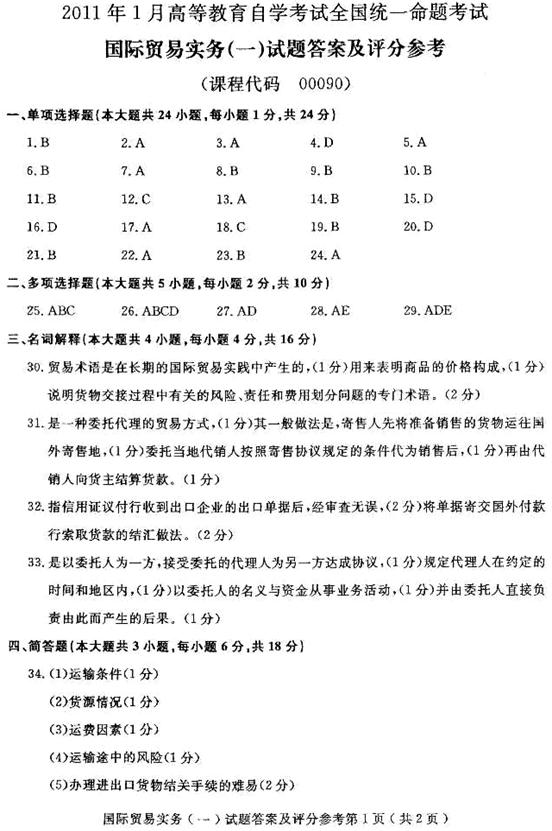 2011-6-30 10:16 上传下载附件 (77.04 KB) 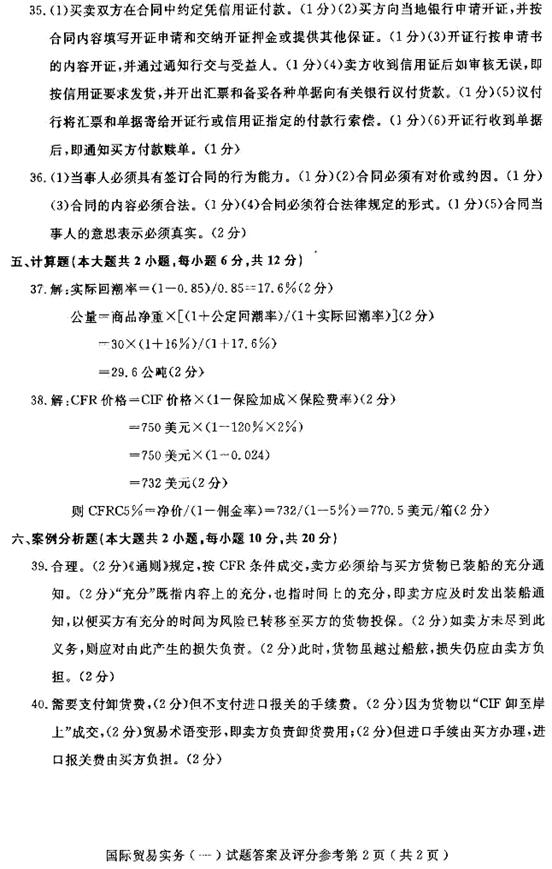 2011-6-30 10:16 上传下载附件 (91.89 KB) 